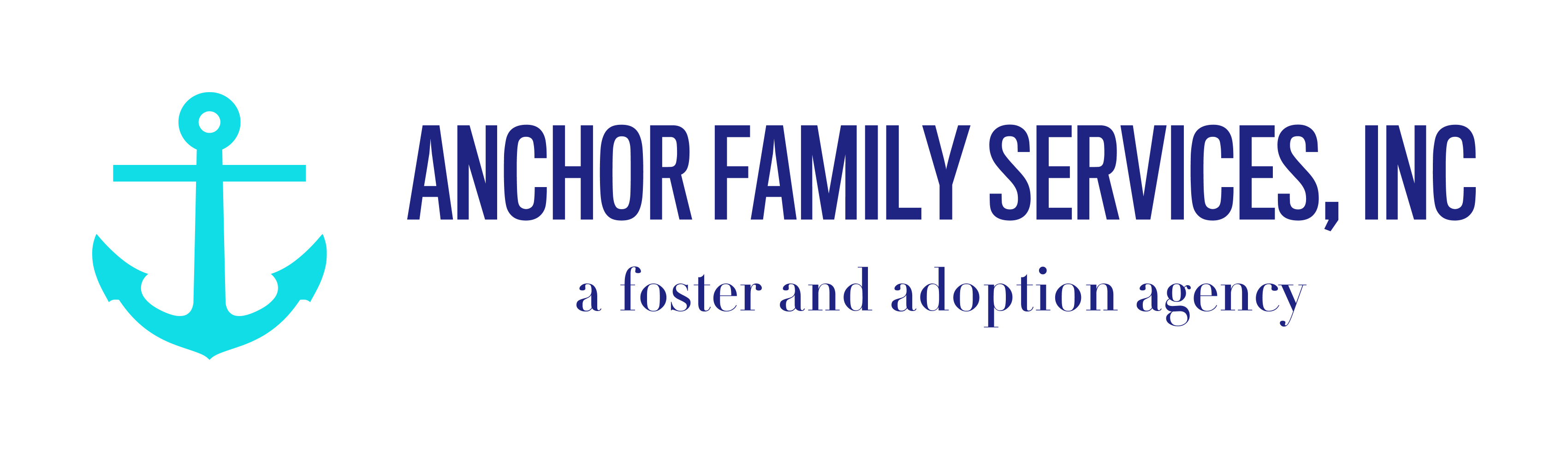 Summer Daily SchedulePlease fill out the form to the best of your ability. We know that not every day is exact.  We just want to get a feel for how your typical day is. Please list the activity on the first column going down. Under each day list the time for that activity.  These are just examples of some activities completed throughout the day.  Examples of activities:Wake up 			Free TimeEat Breakfast			DinnerGet ready for camp		Soccer practiceGo to daycare			Play outsideEducational activityTime with friendsWatch a tv showSnackRead bookBath/showerBrush teethBedtimeActivityMondayTuesday WednesdayThursdayFriday Saturday Sunday